01.09.2023	Более двух тысяч электронных талонов для проезда к месту лечения и обратно получили кубанцы в 2023 годуВ первом полугодии 2023 года федеральными льготниками Кубани получено 2 252 электронных талона для бесплатного проезда к месту лечения и обратно. После посещения клиентской службы Отделения Социального фонда России по Краснодарскому краю информация о льготнике в автоматическом режиме поступает в РЖД. Для оформления льготных билетов пассажиры могут обратиться непосредственно в железнодорожные кассы, а также воспользоваться электронным сервисом. Для этого нужно зарегистрироваться на сайте РЖД, выбрать маршрут следования, дату отправления, вагон и место. Когда сервис предложит оформить билет по льготе Социального фонда — ввести номер электронного талона, паспортные данные и СНИЛС.Благодаря сервису получение проездных документов стало значительно проще. В результате пассажир может оформить бесплатный проездной документ через интернет, не обращаясь лично в кассу.Мы в социальных сетях: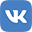 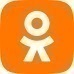 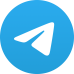 